О внесении изменений и дополненийв постановление Администрациигорода Когалымаот 18.12.2009 №2724В соответствии с Федеральными законами от 21.12.1994 №68-ФЗ                         «О защите населения и территорий от чрезвычайных ситуаций природного и техногенного характера», от 12.02.1998 №28-ФЗ «О гражданской обороне»,                от 06.10.2003 №131-ФЗ «Об общих принципах организации местного самоуправления в Российской Федерации», приказом Министерства здравоохранения и социального развития Российской Федерации от 03.02.2005 №112 «О статистических формах службы медицины катастроф Министерства здравоохранения и социального развития Российской Федерации», постановлением Правительства Ханты-Мансийского автономного                            округа от 19.07.2002 №435-п «О создании резервов материальных ресурсов (запасов) Ханты-Мансийского автономного округа для предупреждения, ликвидации чрезвычайных ситуаций и в целях гражданской обороны», в целях экстренного привлечения необходимых средств при угрозе и возникновении чрезвычайных ситуаций в мирное время и в особый период на территории города Когалыма:1. В постановление Администрации города Когалыма Постановление Администрации города Когалыма от 18.12.2009 №2724 «О создании резервов материальных ресурсов (запасов) города Когалыма для предупреждения, ликвидации чрезвычайных ситуаций и в целях гражданской обороны» (далее - Постановление) внести следующие изменения и дополнения:1.1. После пункта 9.5. дополнить Постановление пунктом 9.5. следующего содержания: «9.5. Муниципальному бюджетному учреждению «Коммунспецавтотехника» (далее – МБУ «КСАТ») (Э.Н.Голубцов) иметь в резерве материальных ресурсов запасы отдельных видов топлива для предупреждения, ликвидации чрезвычайных ситуаций и в целях гражданской обороны согласно приложению 13 к настоящему постановлению.»;1.2. После строки десятой приложения 1 Постановления дополнить таблицу строкой следующего содержания:1.3. Приложение 13 к Постановлению изложить в редакции согласно                приложению к настоящему постановлению;1.4. Дополнить Постановление приложением 13 в редакции согласно приложению к настоящему постановлению.2. Отделу по делам гражданской обороны и чрезвычайным ситуациям Администрации города Когалыма (С.А.Ларионов) направить в юридическое управление Администрации города Когалыма текст постановления и приложение к нему, его реквизиты, сведения об источнике официального опубликования в порядке и сроки, предусмотренные распоряжением Администрации города Когалыма от 19.06.2013 №149-р «О мерах по формированию регистра муниципальных нормативных правовых актов  Ханты-Мансийского автономного округа – Югры» для дальнейшего направления в Управление государственной регистрации нормативных правовых актов Аппарата Губернатора Ханты-Мансийского автономного округа - Югры.3. Опубликовать настоящее постановление и приложение к нему в сетевом издании «Когалымский вестник»: KOGVESTI.RU, ЭЛ №ФС 77 – 85332                            от 15.05.2023 и разместить на официальном сайте органов местного самоуправления города Когалыма в информационно-телекоммуникационной сети Интернет (www.admkogalym.ru).4. Контроль за выполнением постановления возложить на заместителя главы города Когалыма А.М. Качанова.Приложениек постановлению Администрации города КогалымаПриложение 13к постановлению Администрациигорода Когалымаот 18.12.2009 №2724Номенклатура объемов резервов материальных ресурсов запасы отдельных видов топлива для предупреждения, ликвидации чрезвычайных ситуаций и в целях гражданской обороны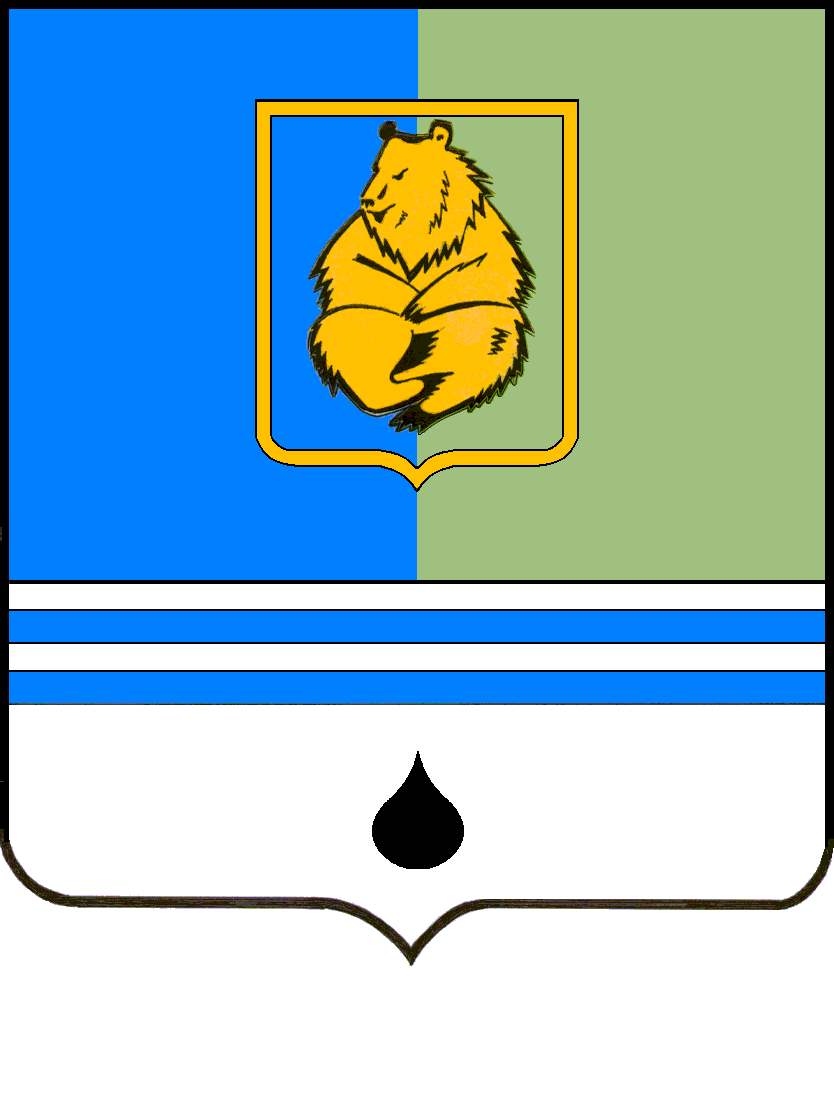 ПОСТАНОВЛЕНИЕАДМИНИСТРАЦИИ ГОРОДА КОГАЛЫМАХанты-Мансийского автономного округа - ЮгрыПОСТАНОВЛЕНИЕАДМИНИСТРАЦИИ ГОРОДА КОГАЛЫМАХанты-Мансийского автономного округа - ЮгрыПОСТАНОВЛЕНИЕАДМИНИСТРАЦИИ ГОРОДА КОГАЛЫМАХанты-Мансийского автономного округа - ЮгрыПОСТАНОВЛЕНИЕАДМИНИСТРАЦИИ ГОРОДА КОГАЛЫМАХанты-Мансийского автономного округа - Югрыот [Дата документа]от [Дата документа]№ [Номер документа]№ [Номер документа]«11Номенклатура объемов резервов материальных ресурсов запасы отдельных видов топлива для предупреждения, ликвидации чрезвычайных ситуаций и в целях гражданской обороныМБУ «КСАТ»(Э.Н.Голубцов)»;от [Дата документа] № [Номер документа]№ п/пНаименованиеЕд. измеренияКол-во1Бензин литр402Дизельное топливолитр40